What Was I Made For?Billie Eilish, Finneas O’Connell 2023 (from the “Barbie” movie)or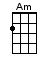 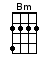 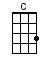 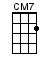 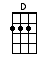 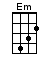 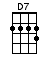 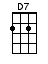 INTRO:  / 1 2 3 4 / [G][Bm] / [Cmaj7] /[G][Bm] / [Cmaj7] /I used to [G] float [Bm] now I just [C] fall downI used to [G] know [Bm] but I’m not [C] sure nowWhat I was [G] made for [Bm] / [C]What was I [Em] made for? [Bm] / [C]Takin’ a [G] drive [Bm] I was an [C] idealLooked so a-[G]live [Bm] turns out I’m [C] not realJust something you [G] paid for [Bm] / [C]What was I [Em] made for? [Bm] / [C][Bm]‘Cause / [Am] I-I-I / [D] I-IOh I [G] don’t know [Bm] how to [C] feelBut I [G] wanna try [Bm] / [C]Oh I [G] don’t know [Bm] how to [C] feelBut some-[G]day [Bm] I [C] might[Em] Someday [Bm] I mi-i-[C]ight                     A|---------9-10-2-5 |                      | 1 + 2 + 3 +  4 + |  [G]     [Bm][Cmaj7]               |A|-------2-0---0-2-|---------0-2-3-5-|E|-----------------|-3---------------| | 1 + 2 + 3 + 4 + | 1 + 2 + 3 + 4 + |  [G]     [Bm][Cmaj7]A|-------2-------2-|--E|-3-------2-------|-0 | 1 + 2 + 3 + 4 + | 1When did it [G] end [Bm] all the en-[C]joyment?I’m sad a-[G]gain [Bm] don’t tell my [C] boyfriendIt’s not what he’s [G] made for [Bm] / [C]What was I [Em] made for? [Bm] / [C][Bm]‘Cause / [Am] I-I-I, ‘cause / [D] I-I-I-I-II [G] don’t know [Bm] how to [C] feelBut I [G] wanna try [Bm] / [C]I [G] don’t know [Bm] how to [C] feelBut some-[G]day [Bm] I [C] might[Em] Someday [Bm] I mi-i-[C]ight |[Bm]             |[C]                          A|-2-5-------------|                          E|---------2---3-0-|                           | 1 + 2 + 3 + 4 + | Think I for-[G]got [Bm] how to be [Cmaj7] happySomething I’m [G] not, but [Bm] something I [Cmaj7] can beSomething I [G] wait for [Bm] / [C]Something I’m [Em] made for [Bm] / [C][Bm] /[Am] Something I’m [D7] made fororwww.bytownukulele.ca